Симуляторы вождения используются как для развлечения, так и для обучения на курсах водительского образования, проводимых в учебных заведениях и частных предприятиях. Они также используются для медицинских исследований, для мониторинга поведения водителя, производительности и внимания, а также в автомобильной промышленности для разработки и оценки новых транспортных средств или новых передовых систем помощи водителю.Симуляторы вождения все чаще используются для обучения водителей во всем мире. Исследования показали, что тренажеры вождения зарекомендовали себя как отличные практические и эффективные образовательные инструменты для передачи безопасных методов обучения вождению всем водителям[1]. Существуют версии для легковых автомобилей, грузовиков, автобусов и т. д. В целях безопасности, снижения эксплуатационных расходов, достижения меньшего стресса во время занятий для водителей и инструкторов и более короткого времени обучения автомобильные тренажеры все чаще используются учебными заведениями и автобусными парками[2].Автомобильный симулятор, предназначенный для получения начального водительского опыта.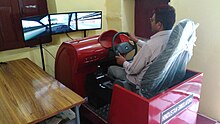 Функции симулятора[править | править код]Обучение и тестирование начинающих водителейПрофессиональная подготовка и тестирование водителейОбучение вождению в критических условияхТестирование влияния ухудшения качества работы водителяАнализ поведения водителяАнализ ответов водителейОценка производительности пользователя в различных условиях (обработка элементов управления)Оценка пригодности к вождению для стареющих водителейТестирование будущих технологий в автомобиле на водителях или пассажирах (человеко-машинный интерфейс)Типы симуляторов[править | править код]Пример симулятора грузовика для обучения навыкам экономии топлива, защитного вождения, управлению заносом, предотвращению опрокидывания и оценке водителя в Учебном Центре автомобильного транспорта (CFTR) в Мирабеле, Канада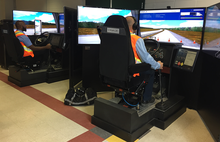 Симулятор скорой помощи: используется для обучения и оценки водителей скорой помощи в базовых и продвинутых навыках управления транспортными средствами, а также для реагирования на чрезвычайные ситуации и взаимодействия с другими аварийно-спасательными службами.Автосимулятор: используется для обучения и тестирования начинающих водителей всем навыкам, необходимым для сдачи экзамена на водительские права, особенно навыкам восприятия опасности и снижения риска аварии.Симулятор с модульной конструкцией: сменные кабины транспортных средств или кабины могут быть сконфигурированы для использования в качестве тягачей/прицепов, самосвалов и других строительных машин, транспортных средств, эксплуатируемых аэропортами, аварийно-спасательных и полицейских машин, автобусов, поездов метро, пассажирских транспортных средств и тяжелого оборудования, такого как строительные краны.Мульти-станционный симулятор вождения: этот тип тренажера позволяет одному инструктору обучать больше водителей одновременно, тем самым экономя время и снижая затраты. Такие системы оснащены инструкторскими станциями, соединенными с несколькими тренажерами вождения.Симулятор грузовика: используется для обучения и оценки начинающих и опытных водителей грузовиков навыкам, начиная от базовых маневров управления, например, переключения передач и заднего хода, до продвинутых навыков, таких как экономия топлива, предотвращение опрокидывания.Симулятор автобуса: используется для обучения водителей автобусов знакомству с маршрутом, технике безопасного вождения, экономии топлива. Он может быть использован для обучения водителей на различных моделях автобусов и на различных типах зубчатых передач.Физический тренажер: крупномасштабные тренажеры используют платформы Гью — Стюарта и X-Y-таблицы для физического перемещения водителя в 6-осевом пространстве, имитируя ускорение, торможение и центростремительную силу, аналогично летным тренажерам.Симулятор в гоночных играх[править | править код]Достижения в области вычислительной мощности в последние годы привели к появлению более реалистичных симуляторов, начиная с проекта Grand Prix Legends для ПК, выпущенного Papyrus Design Group в 1998 году.Иногда гоночная игра или симулятор вождения также включают в себя прикрепляемое рулевое колесо, которое можно использовать для игры вместо контроллера. В комплект с пластиковым рулем могут входить педали, добавляя большую реалистичность компьютерной игре.В дополнение к огромному числу коммерческих релизов существует сообщество программистов-любителей, работающих над закрытыми и открытыми исходными кодами бесплатных симуляторов. Главными особенностями, популярными у поклонников жанра, являются онлайн-гонки, реалистичность и разнообразие автомобилей и трасс.Голландская компания Cruden занимается производством частных автомобильных симуляторов для личного развлечения[3]. Автомобильный симулятор Cruden не подключен к компьютерной игре, система использует программное обеспечение, которое предназначено для команд Формулы-1 и автомобильных инженеров. Симулятор предоставляет различные автомобили, ландшафты или любые другие желаемые настройки. В качестве дополнительной опции доступен телеметрический анализ.Исследования[править | править код]Тренажеры вождения используются на исследовательских объектах для многих целей. Центр наркотической зависимости и психического здоровья (CAMH) в Торонто[4] и Университет Макгилла[5] использовали симулятор вождения Virage Simulation VS500M для изучения и измерения влияния каннабиса на вождение автомобиля. Симуляторы вождения используются многими производителями автомобилей, такими как BMW, Ford, Renault, и университетами для научных исследований. Помимо изучения вопросов подготовки водителей, cимуляторы вождения позволяют исследователям изучать поведение водителей в условиях, в которых было бы незаконно и/или неэтично размещать водителей из-за невозможности получить согласие от других водителей на дороге и обеспечить их безопасность.С ростом использования различных бортовых информационных систем, таких как спутниковые навигационные системы, сотовые телефоны, DVD-плееры и системы электронной почты, симуляторы стали играть важную роль в оценке безопасности и полезности таких устройств. Тренажеры также используются в психометрическом тестировании, составлении карт поведения водителя, анализе моделей вождения для разработки беспилотных автомобилей и т. д. Центральный дорожный научно- исследовательский институт и Faros Simulation System совместно разработали автомобильный симулятор CRRI Faros для проведения расширенных исследований. Такие компании, как Real Time Technologies, разрабатывают специальные симуляторы, обычно используемые университетами, для изучения взаимодействия человека с самоуправляемыми транспортными средствами с целью повышения безопасности транспортных средств[6].Качество тренажеров[править | править код]Существует целый ряд типов исследовательских симуляторов вождения, обладающих широким спектром возможностей. Самые сложные, как, например, Национальный продвинутый симулятор вождения, имеют полноразмерный кузов автомобиля, с перемещением по всем осям координат и 360-градусным визуальным дисплеем. На другом конце диапазона находятся простые настольные симуляторы, такие как York Driving Simulator, которые часто реализуются с помощью компьютерного монитора для визуального отображения, игрового рулевого колеса и педалей как устройств ввода[7]. Эти недорогие тренажеры легко используются при решении основных и клинически ориентированных научных вопросов[8]. Компании, использующие низкокачественные симуляторы, утверждают, что их системы «достаточно хороши» для проведения работы, в то время как группы исследователей, располагающие высокоточным оборудованием, настаивают на том, что их значительно более дорогие системы необходимы. Исследования показали, что, хотя некоторая степень движения необходима в исследовательском симуляторе вождения, ему не нужно иметь достаточный диапазон, чтобы соответствовать реальной ситуации[9]. Недавние исследования также рассматривали использование фотореалистичного видеоконтента в режиме реального времени, который динамически реагирует на поведение водителя в окружающей среде[10].Валидность тренажеров[править | править код]Возникает вопрос валидности — применимы ли результаты, полученные в симуляторе, к реальному вождению. Один обзор исследований показал, что поведение водителя на симуляторе вождения приближается (относительная валидность), но не точно повторяет (абсолютная валидность) поведение водителя на дороге[11]. Другое исследование показало абсолютную валидность для некоторых типов ошибок водителя, совершенных на тренажере и на дороге[12]. Еще одно исследование показало, что баллы по оценке симулятора вождения предсказывают участие в авариях, где водитель был по крайней мере частично виноват, в течение пяти лет после прохождения сеанса на симуляторе[13]. Некоторые исследовательские группы используют автоматизированные транспортные средства на тестовой трассе, что позволяет проводить более прямое сравнение между симулятором исследования и реальным миром[14]. По мере того как компьютеры росли быстрее и моделирование стало более распространенным явлением в автомобильной промышленности, математические модели коммерческих автомобилей, которые были проверены производителями, находят применение в симуляторах.